Name_______________________________Date___________________Period_____Unit 11 ReviewSolve by FACTORING.Solve each of the following using square roots. Leave answers in simple radical form, when necessary.Find the number of solutions for the following quadratic equations using the discriminant. Then, solve each equation using the quadratic formula.11.  					                   										Number of Solutions:  _____								                   Solutions:______________12.  						         										Number of Solutions:  _____								                   Solutions:______________13.   					                   										Number of Solutions:  _____								                   Solutions:______________ReviewUse the graph below to answer 17 – 18.  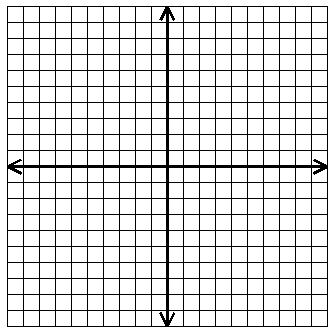 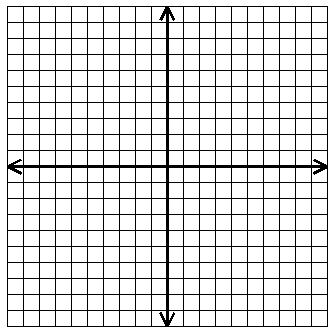                                       17.  What is the slope of the line?__________                                      18.  What is the equation of the line shown?_______________19.  Which inequality best describes the graph?    20.  What are the x- and y-intercepts  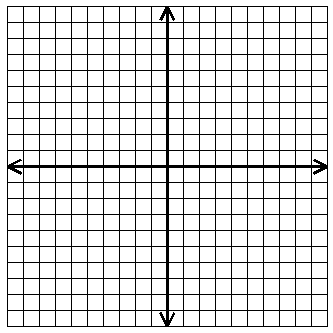                                                                                         for the graph shown? A.  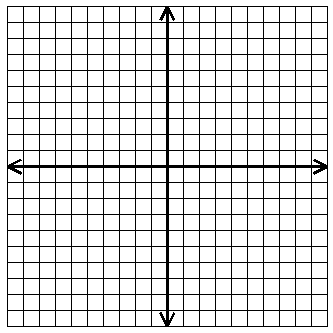  B.   C.   D.   E.  ANSWERS1.  Solution:   _____________Solution:   ________________3.    Solution:  __________________Solution:  _________________Solution:  __________________Solution:  __________________Solution:   _____________Solution:   ________________Solution:  __________________Solution:  _________________14. SOLVE:  15. SIMPLIFY:   16. Factor:  